Brainwave Centre for Education and Therapy – Client Intake Form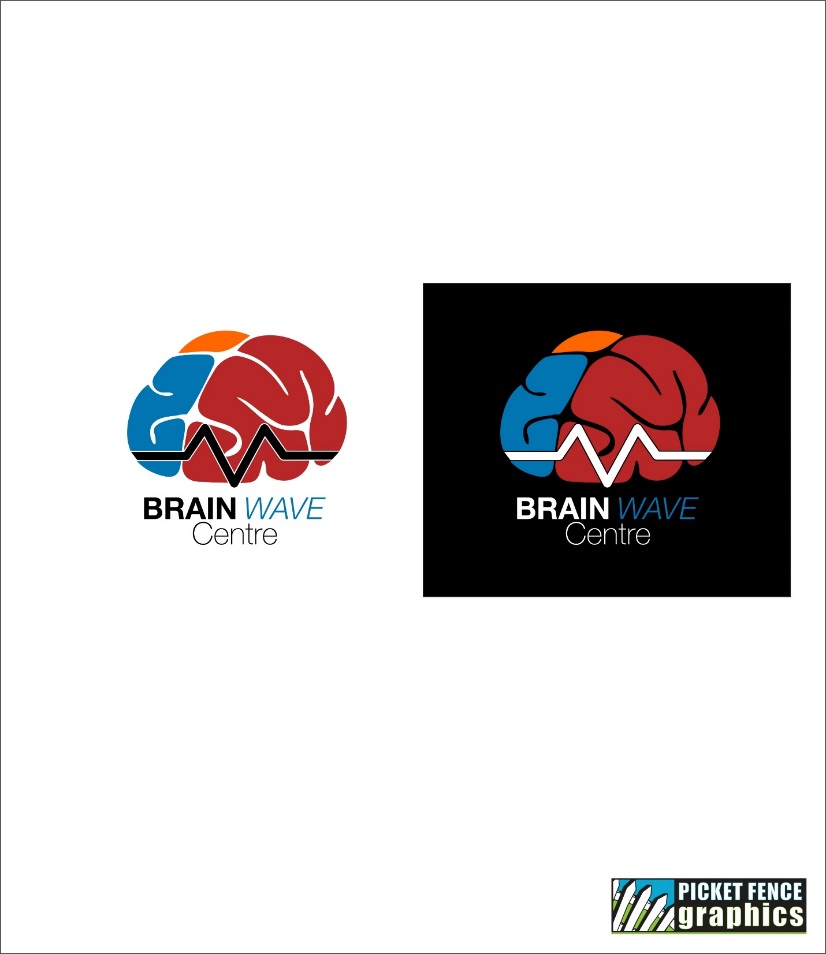 Developmental History – Please indicate your (or your child’s) history in relation to the following: Prenatal and Birth 		   Yes  No                             Details____________________________ Prenatal stress or injury		   ___  ___    _____________________________________________ Prenatal drug/alcohol exposure 	   ___  ___    _____________________________________________ Birth trauma (forceps, breech, etc.)      ___  ___   _____________________________________________ Anesthesia, pain medications 	   ___  ___    _____________________________________________ Anoxia (oxygen deprivation @ birth)     ___  ___    _____________________________________________ Premature/late delivery 	  ___  ___     _____________________________________________ Medical problems after birth	  ___  ___     _____________________________________________ Birth weight ____________ Adopted at age __________ Other ______________________________Growth and Development          Typical 	More  Less 	   Details ____________________________Activity level			____     ____   ____   _______________________________________ Motor/coordination development  ____     ____   ____   _______________________________________ Infections/allergies 		____     ____   ____   _______________________________________ Emotional development 	____     ____   ____   _______________________________________ Behaviour concerns 		____     ____   ____   _______________________________________ Handedness development	____     ____   ____   _______________________________________ Appetite/digestion 		____     ____   ____   _______________________________________ Language/speech development ____     ____   ____    _______________________________________ Physical Traumas 		Yes   No                                Details ____________________________Head injury (even minor falls, etc.)   ___   ___   _______________________________________________ Coma (loss of consciousness)     ___   ___   ________________________________________________ Accidents (list all) 	              ___   ___   ________________________________________________ High fever		              ___   ___   ________________________________________________ Serious illness 		              ___   ___   ________________________________________________ Surgery			              ___   ___  _________________________________________________ CNS infection		              ___   ___   ________________________________________________ Drug overdose/poisoning            ___   ___   ________________________________________________ Recreational drug use 	              ___   ___   ________________________________________________ Anoxia			              ___   ___   ________________________________________________ Stroke 			              ___   ___   ________________________________________________ Psychological Stress/Life Changes 	Yes    No 		    Details __________________________Death in family				 ___  ___   _____________________________________________ Divorce/remarriage 			___   ___   _____________________________________________ Move/relocation 			___   ___   ___________________________________________ School change 				___   ___   ___________________________________________ Job change 				___   ___   ___________________________________________ Family member chronic illness 		___   ___   ___________________________________________ Symptom Checklist Please indicate if the client and/or family member(s) (parents, grandparents, brothers, sisters, aunts, uncles, and/or children) currently experience or have a history of any of the following symptoms. Symptom 	     √  if client √ if family √ if current 		Symptom 	√  if client √ if family √ if currentFeeling Tense     	      _____	      _____       ______ Depressed 	           _____        _____      ______ Always on the go         _____        _____      ______ School/work problem _____      _____       ______ Impulsivity 	           _____       _____       ______ Hyperactivity                _____       _____       ______ Attention problems     _____       _____      ______ Behaviour problems    _____       _____      ______ Vocal or motor tics    _____       _____     ______ Sleep problems          _____       _____     ______ Legal issues                 _____       _____     ______ Headaches 	         _____       _____     ______ Feeling lonely 	         _____       _____     ______ Frequent illness          _____       _____     ______ Repetitive thoughts   _____       _____     ______ Repetitive behaviour _____       _____     ______Symptom 	     √  if client √ if family √ if current 		Symptom 	√  if client √ if family √ if currentShy with People       _____       _____       ______Allergies 	      _____       _____       ______Asthma 	      _____       _____       ______Seizures / Epilepsy  _____       _____       ______Chronic pain 	      _____       _____        ______Food sensitivity       _____      _____       ______Head injury 	      _____      _____       ______Memory problems  _____      _____       ______Symptom 	     √  if client √ if family √ if current Inferiority feelings   _____       _____       ______Dizziness 	       _____       _____       ______Fainting spells           _____       _____       ______Heart palpitations   _____       _____       ______Stomach trouble      _____       _____       ______Poor appetite           _____       _____       ______Picky eater 	       _____       _____       ______Nightmares 	       _____       _____       ______Alcohol/drug issue   _____       _____       ______Feeling panicky 	       _____       _____       ______Tremors 	       _____       _____       ______Please circle the five current problems listed above which are the most distressing to you or your child.Temper tantrums     _____      _____       ______Rages 		       _____      _____       ______ Verbal Aggression    _____      _____       ______Physical Aggression  _____      _____       ______Stubbornness 	        _____      _____       ______Addictions 	        _____      _____       ______Bowel disturbances _____      _____       ______Chronic fatigue/FMS_____      _____       ______ Symptom 	√  if client √ if family √ if currentSuicidal ideas        _____       _____       ______	PMS		   _____       _____       ______Physical abuse      _____       _____       ______Sexual abuse 	   _____       _____       ______Over ambitious    _____       _____       ______Unable to relax    _____       _____       ______Can’t make decisions _____    _____       ______Communication prob. _____   _____       ______Problems at home  _____     _____      ______Financial problems _____     _____       ______Any chronic illness  _____     _____       ______Other, specify: _______________________________Therapist Notes: